                  Curriculum Vitae 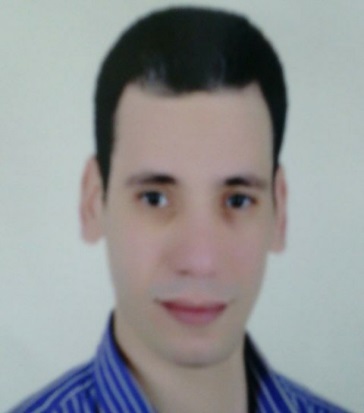 Ameer Mohammed AbuelgheetMBBCh, MSc, MDLecturer of  Pediatrics, Children University HospitalFaculty Member at Assiut University, Assiut, EgyptPersonal data: Name		           : Ameer Mohammed Abuelgheet MohammedLast Name                 : AbuelgheetCurrent Title	  	: Lecturer & Consultant of PediatricSex		            : Male Date of birth	          :  26/9/1976Nationality	  	:  Egyptian Marital status 	:  Married & have 3 childrenAffiliation	:  Assiut UniversitySpecialty	  	:  Pediatric Phone	  		:  +20/ 1065742277 (mobile)Language                   : Native language is Arabic                                 Fluency in English                                Basic FrenchEmail                          : amircle76@yahoo.com Work Address   Egypt, Assiut, Assiut University, Faculty of Medicine, Children University Hospital.Qualifications & Degrees:MBBCh (Bachelor of Medicine, Bachelor of Surgery), Faculty of Medicine, Assiut University, 2000MSc (Master Degree in Pediatric), Department of Pediatric, Faculty of Medicine, Assiut University, 2006MD (Doctorate Degree in Pediatrics), Department of Pediatric, Faculty of Medicine, Assiut University, 2012Professional Training & Academic Positions:1.  House officer, Assiut University Hospitals from 1/3/2001 to 28/2/20022.  Resident, Department of Pediatrics, Faculty of Medicine, Assiut University from 1/3/2002 to 31/8/20063.  Demonstrator, Pediatric Oncology Department, South Egypt Cancer Institute, Assiut University from 8/20044. PICU specialist, Pediatric ICU, Children University Hospital, Assiut University from 9/2006 to 8/20115.   Lecturer, Nutritional Unit, Children University Hospital, Assiut University from 9/2014.Clinical Experience:As a resident physician at the Department of Pediatrics, Assiut University; I worked at the following pediatric units:1-	Reception and Emergency Unit. 2-	Neonatal intensive Care Unit (NICU)I worked as a resident doctor in NICU in Assiut University Hospital (its capacity about 35 incubators) from November 2003 to May 2004. I have got training at NICU to be capable of doing the following:- Neonatal care and feeding. - Neonatal jaundice.- Umbilical vein cannulation. - Exchange transfusion.- Various neonatal diseases (RDS, NEC, Seizures, Sepsis...etc). - Lumbar puncture procedure. - Blood gases interpretation. - Endo-tracheal intubations.- Mechanical ventilation and weaning from MV.3-      Pediatric Intensive and Intermediate Care Unit (PICU)I worked as a resident doctor in PICU in Assiut University Hospital (its capacity about 8 beds) from July 2004 to March 2005.I have got training at PICU to be capable of doing the following:- Care of critically-ill children and infants - Lumbar puncture procedure. - Blood gases interpretation - Endo-tracheal intubations.- Mechanical ventilation and weaning from MV.  4- Kidney Diseases and Artificial Kidney Unit,   5- Blood Diseases Unit,   6- Heart Diseases Unit,   7- Digestive Diseases and Malnutrition Unit   8- Enteritis and Dehydration Unit,  9- Pediatric Oncology Unit  10- Child Neurological Diseases Unit, 11- Outpatient Pediatric Clinics. 12- Demonstrator, at South Egypt Cancer Institute  13- Specialist, Pediatric Intensive & Intermediate Care Unit (PICU) for 5 years 14- Lecturer and Staff Member, Nutritional Unit, Children University Hospital, Assiut University.Academic Work:Faculty teaching of curricula that are considered as minimal requirement for undergraduate students to be qualified for MBBCh degree exams.Supervision of theses required for postgraduate students for fulfillment of their Master and Doctorate degree.Conduct of various research activities in the field of pediatric Nutrition.Passed the post Graduate Program in Pediatric Nutrition, Boston University, School of Medicine (Level I, II and III).  Conferences Attended as a speaker and others:Why is Vitamin D so important? 13th annual conference of Pediatric Department, March 2016, Assiut, Assiut University; 03/2016.Participation in annual scientific conferences of the Pediatric Department.Participation in the conference of Chest Diseases Department .Participation in the 5th conference of the African and Middle East, Focus on Community Acquired respiratory tract infections, held in Dubai from 14.10.2016 till 15.10.2016.Journal Publications:MORSY, Ahmed Mohammed; HASAN, Eman Ahmed; ABUELGHEET, Ameer Mohammed; HASSAN, Ahmed Salaheldeen.  Environmentally-Mediated Epigenetic Effects: Uncovering the Fertile Soil in the Development of Pediatric Cancer.  International Journal of Clinical Oncology and Cancer Research, 2017, 1.1: 36-41.‏Saad K1, Abo-Elela MG, El-Baseer KA, Ahmed AE, Ahmad FA, Tawfeek MS, El-Houfey AA, AboulKhair MD, Abdel-Salam AM, Abo-Elgheit A, Qubaisy H, Ali AM, Abdel-Mawgoud. Effects of Bovine Colostrum on Recurrent Respiratory Tract Infections and Diarrhea in Children. Medicine (Baltimore). 2016 Sep; 95(37):e4560. doi: 10.1097/MD.0000000000004560.Research Projects:Risk Factors & Outcomes for Clinically Documented Infections in    Pediatric Cancer Patients with Fever & Neutropenia                                                          ClinicalTrials.gov Identifier: NCT02536599Malignant Genito-urinary Tumors in Children:                                    South Egypt Cancer Institute Experience                                                                                                                          ClinicalTrials.gov Identifier: NCT02557230Malignant Pediatric Soft Tissue & Bone Tumors                                                of the Extremities: A Retrospective Study                                                                                                ClinicalTrials.gov Identifier: NCT02557243Head and Neck Cancer in Children: A Retrospective Study                        ClinicalTrials.gov Identifier: NCT02557048Embryonal Tumors of Infancy & Childhood:                                       South Egypt Cancer Institute Experience                                                                                                                  ClinicalTrials.gov Identifier: NCT02665676Cancer in Infants: South Egypt Cancer Institute Experience                     ClinicalTrials.gov Identifier: NCT02668354Malignant Pediatric Pelvic Tumors: A Retrospective Study                    ClinicalTrials.gov Identifier: NCT02557256Combined Modality Therapy in Hepatoblastoma:                               South Egypt Cancer Institute Experience                                                                                                                   ClinicalTrials.gov Identifier: NCT02557750Impact of Image-defined Risk Factors on the Outcome                                     of     Patients      with    Neuroblastoma  :           A Retrospective     Study                                                                 ClinicalTrials.gov Identifier: NCT02558244